Тема: «Крепыши»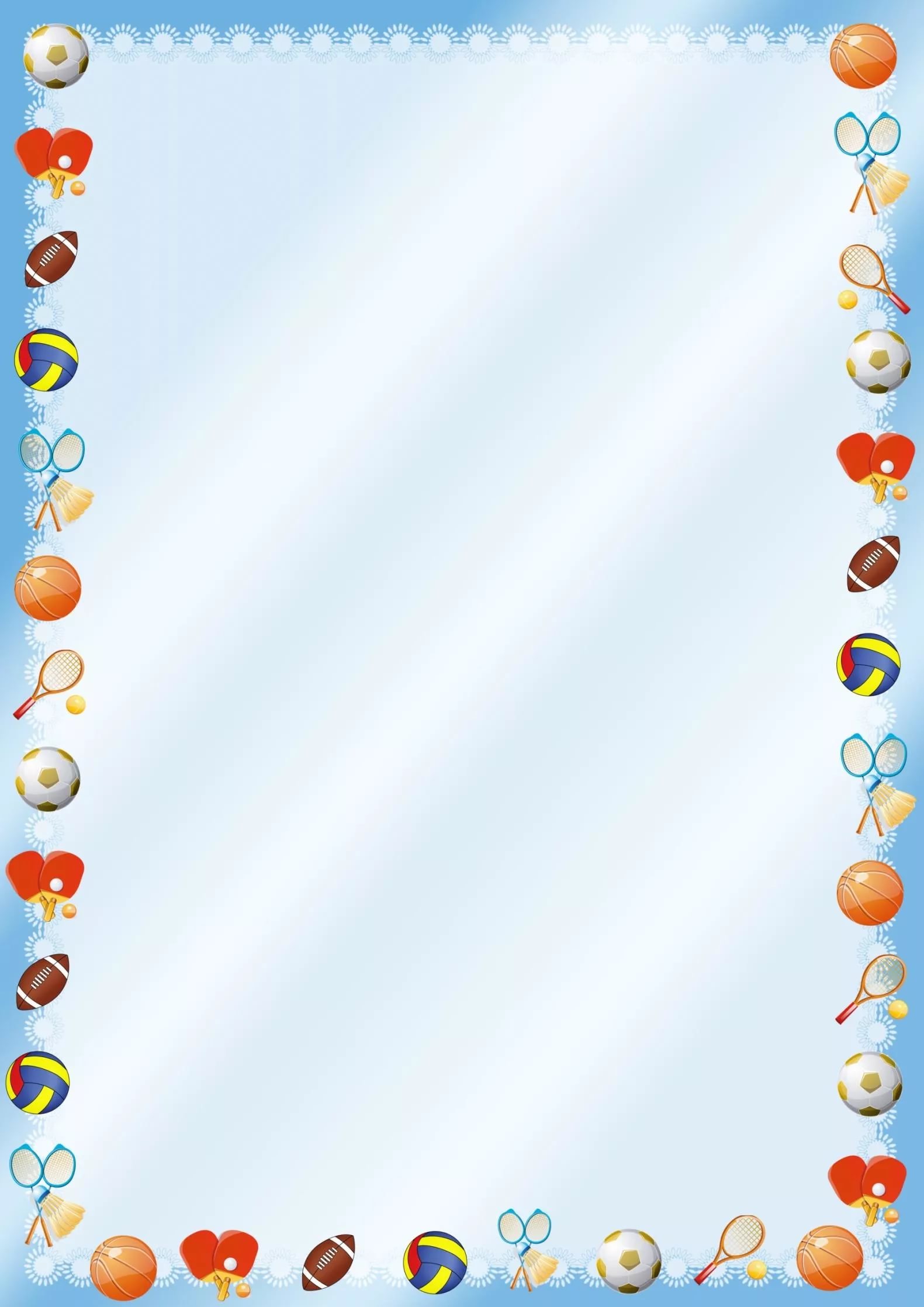 База исследования: МКДОУ «Детский сад №8 «золотой ключик» городского округа города Михайловка Волгоградской области.Участники проекта: дети, воспитатели группы, родители, инструктор по физической культуре.Актуальность. Все родители желают видеть своего ребенка здоровым, сильным, физически развитым, и большинство прекрасно понимает, что для нормального роста, развития и крепкого здоровья необходимо движение. Поддержать у детей положительное отношение к активному образу жизни, а в дальнейшем желание сохранять и укреплять свое здоровье – важные составляющие воспитания в семье. Но следует помнить, что в формировании у дошкольников потребности быть здоровым нотации и поучения не приносят успеха. Лучший способ приобщить ребенка к здоровому образу жизни – это показать на собственном примере, как нужно относиться к физкультуре и спорту. Если ребенок видит, что родители испытывают удовольствие от здорового активного досуга, они обязательно будут им подражать.      К сожалению, в наш стремительный век новейших технологий, исследований и разработок, проблема сохранения здоровья стоит очень остро. Статистика бьют тревогу. Многие причины – от нас не зависящие и изменить что-либо не в наших силах. Но есть одна, на наш взгляд, очень важная – это формирование у детей дошкольного возраста потребности в сохранение и укреплении своего здоровья. Только физически развитые и практически здоровые дети достигают успехов и вершин познания мира.     Однако в силу сложившихся экономических причин, занятости на работе современные родители большую часть времени уделяют вопросам материального обеспечения семьи, таким образом, естественная потребность ребенка в движении в семье пусть неосознанно, но подавляется. А, начав водить ребенка в дошкольное учреждение, ответственность за его физическое воспитание родители часто перекладывают на плечи педагогов. Но только при тесной поддержке родителей ДОУ может достичь положительных результатов в воспитании здорового ребенка.     Я считаю, что  главное - помочь малышам выработать собственные жизненные ориентиры в выборе здорового образа жизни, научить оценивать свои физические возможности, видеть перспективы их развития, осознать ответственность за свое здоровье.    Одним из средств, эффективно способствующих формированию здоровья дошкольников и выработке правильных привычек, является специально-организованная досуговая деятельность, которая предполагает объединение взрослых и детей, увлеченных общими интересами, на основе свободного детского выбора. Данная деятельность строится по законам сотрудничества и сотворчества. Различные физкультурные мероприятия способствуют формированию у детей ловкости, выносливости, смелости, умения жить в коллективе, усиливают интерес к физическим упражнениям, двигательной активности, приобщают к спорту и здоровому образу жизни. На досугах, праздниках дети совершенствуют умения и навыки, полученные на занятиях, в интересной и увлекательной форме расширяют кругозор в области спорта. Главная цель спортивных праздников и  досугов – удовлетворять природную потребность детей в движении, воспитывать  потребность в систематических занятиях физкультурой и спортом, приобщать к здоровому образу жизни.     Здоровье — это не только отсутствие болезней, это состояние оптимальной работоспособности, творческой отдачи, эмоционального тонуса, того, что создает фундамент будущего благополучия личности.
     Поэтому главными задачами по укреплению здоровья детей в детском саду являются формирование у них представлений о здоровье как одной из главных ценностей жизни, формирование здорового образа жизни. Педагоги должны научить ребенка правильному выбору в любой ситуации только полезного для здоровья и отказа от всего вредного. Привить ребенку с малых лет правильное отношение к своему здоровью, чувство ответственности за него. Эти задачи должны решаться путем создания целостной системы по сохранению физического, психического и социального благополучия ребенка. Обозначенная выше проблема ставит перед дошкольным учреждением следующую цель.Цель:-формирование осознанного отношения к своему здоровью; -сохранить и укрепить здоровье детей;-оздоравливание и закаливание детей;-формирование у родителей ответственности в деле сохранения здоровья;Задачи проекта:Изучить интересы, мнения родителей, их хобби и привлечь к организации физкультурных досугов детей;Организовать консультацииПомочь родителям научиться играть со своим ребенком;Обогащать детско-родительские взаимоотношения при проведении совместных мероприятий, уделяя при этом особое внимание пропаганде здорового образа жизни, профилактике заболеваний, сохранению и укреплению физического здоровья детей.Заинтересовать родителей активнее участвовать в жизни детского сада.  формировать навыки здорового образа жизни;воспитывать бережное отношение к своему здоровью;дать представление о значении для здоровья человека витаминов и                                                    физической культуры; проведение спортивного праздника совместно с родителямиТип проекта: практико-ориентированный. Продолжительность проекта:  краткосрочный.Ожидаемый результат:  - снижение уровня заболеваемости.- повышение уровня физической подготовленности.-сформированность осознанной потребности в ведении здорового образа жизни.Формы и методы реализации проектаФормы: Непосредственная образовательная деятельность, подвижные игры, спортивные праздники, закаливающие процедуры, консультативная работа, психогимнастика, самомассаж.Этапы реализации проекта:1 ЭТАП- ПОДГОТОВИТЕЛЬНЫЙЦель: Изучение возможностей и потребностей педагогического коллектива и родителей по оздоровлению детей.Задачи:- Проанализировать характер лечебно-профилактических и оздоровительных мероприятий;- Изучить возможности качественной реализации мероприятий в системе образовательного процесса;- Изучить потребности родителей и возможные ресурсы детского сада в оздоровлении детей;- Осуществить отбор критериев диагностики и мониторинга экспериментаСодержание I этапа:- Анализ научно-методической литературы;- Разработка программы  проекта;- Создание материально-технических, кадровых, организационных, научно-методических условий;- Оценка степени развития заболеваний;- Анкетирование родителей.Ожидаемый результатПедагоги теоретически подготовлены к проведению экспериментальной работы (изучена литература, проанализированы ресурсы, спланирована работа, проведён мониторинг )ЭТАП II    ПрактическийЦель: Создание условий для психологического комфорта и сохранения здоровья детей.Задачи:- Создать и поддерживать условия для творческой работы педагогов;- Разработать занятия с включением здоровьесберегающего компонента;- Постоянно анализировать результаты работы по здоровьесбережению.Содержание II этапа:          - Организация медико-профилактических мероприятий (медицинские осмотры, витаминизация, профилактика);         - Организация логопедической работы с детьми;         - Приобретение дополнительного физкультурного оборудования в спортивный зал.           -Провести констатирующую диагностику по выявлению уровня     физического, психического и социального развития детей; -Разработка сценариев  спортивных праздников и развлечений с привлечением родителей; -Разработка  серий   консультаций для родителей  по  здоровьесберегающим технологиям.-Закаливающие процедуры – ежедневно (контрастное)-Профилактика гриппа  -Дыхательная гимнастика  -Досуги и дни здоровья  -Массаж  -Анкетирование родителейРАБОТА  С  ДЕТЬМИ.Чтение произведений художественной литературы:А.Барто. «Я расту», «Мы с Тамарой санитары», «Девочка чумазая»;К.Чуковский. «Мойдодыр», «Доктор  Айболит»;М.Дружинина «Зайкин день»;Г.Остер «Вредные привычки» и др.      2. Дидактические игры и игровые упражнения; физминутки; оздоровительные минутки      3. Стихи, загадки, пословицы,  поговорки, потешки.      4. Разучивание точечного массажа «Неболей-ка», самомассажа носа, комплекса пальчиковой  гимнастики.      5. Сюжетно-ролевые игры.      6.Рассматривание иллюстраций и плакатов «Этикет для маленьких», «Правила гигиены».      7.Чтение рассказов и беседа по книге «Азбука здоровья».      8.Художественно-изобразительная деятельность.      9.Беседы:«Глазки, уши и носы быть здоровыми должны»;«Для чего нам нужен нос?»;«Витамины на столе»;Составление цикла занятий:«Солнце, воздух и вода—мои лучшие друзья»;«Правила личной гигиены»;«Сон—лучшее лекарство»«Растем здоровыми»«Да здравствует, мыло душистое!» и др.Изготовление алгоритмов  «чудо-фрукты», «приготовим салат», «рассказ об овощах».Посадка лука, ведение тетради наблюдений за ростом лука.                                           РАБОТА  С  РОДИТЕЛЯМИ.Анкетирование.Групповые и индивидуальные беседы.Консультации,  памятки, рекомендации, правила.Изготовление  нестандартного оборудования для физкультурно-оздоровительной уголкаПапки –передвижки.Тренинги для родителей ( по обучению точечному массажу,  дыхательной гимнастике)День открытых дверей.Активное участие родителей в массовых мероприятиях ( утренники, развлечения, досугиОжидаемый результат.Уменьшение количества детей, имеющих нарушение опорно-двигательного аппарата. Увеличение посещаемости в том числе в период эпидемии гриппа. Улучшение материально-технической базы детского сада и оснащение его методической и научной литературой.ЭТАП III    ЗаключительныйЦель: Совершенствование результатов проекта.Задачи:- Содействовать развитию физических, творческих, познавательных, музыкальных возможностей детей;- Развивать познавательную активность дошкольников;- Активно вовлекать в работу родителей по формированию навыков здорового образа жизни;Содержание IV этапа:- Повторная диагностика;- Проведение спортивных праздников, досугов, дней здоровья.-Организация совместного отдыха, родительских собраний.- Отчёт о проделанной работе;- Выпуск методических рекомендаций.Ожидаемый результатСнижение заболеваемости и повышение уровня здоровья детей. Овладение выпускниками детского сада знаниями о здоровом образе жизни, осознание ими ответственности ими за своё здоровье.  План мероприятий по оздоровлению детей в ДОУ-Информационный стенд на тему: «Роль семьи в физическом воспитании детей», «Здоровый образ жизни», «Зимний отдых на улице», «Движение это жизнь» -Провести  досуг с детьми «Веселые эстафеты»-Провести консультации с родителями «Следим за осанкой вместе»  , «Профилактика плоскостопия»,  -Провести анкетирование среди родителей: -Составить перспективное планирование форм работы с родителями по Здоровому образу жизни.-Фотовыставка « С физкультурой мы дружны, нам болезни не страшны»-Сделать картотеку подвижных игр, по каждой возрастной группе -Коррекционные физкультурные занятияСписок используемой литературы.1. Алябьева Е.А. Психогимнастика в детском саду М.: Сфера, 2003 – 88 с.2. Белая К.Ю., Зимонина В.А. «Как обеспечить безопасность дошкольников: конспекты                   занятий по основам безопасности детей дошкольного возраста» М.: Просвещение, 2000 – 94 с.3. Глазырина Л.Д. Физическая культура дошкольникам: программа и программные требования М.: 1999 – 144 с.4. Зимонина В.А. Воспитание ребёнка – дошкольника. Расту здоровым. М.;ВЛАДОС,2003-304 с5. Каштанова Т.В, Организация оздоровительного центра в образовательном учреждении: практическое пособие М.:20026. Колабанов В.В. Валеология – СПб: Деан, 20017. Кузнецова М.Н. Система комплексных мероприятий по оздоровлению детей в дошкольных образовательных учреждениях. М.: АРКТИ, 2002 – 648. Моргунова О.Н. Физкультурно-оздоровительная работа в ДОУ. Воронеж, 2005 – 127 с.9. Овчинникова Т.С. Двигательный игротренинг для дошкольников. СПб, 2002 – 176 с.10. Пензулаева Л.И. Оздоровительная гимнастика для детей дошкольного возраста М.: 200411.  Давыдова М. А. Спортивные мероприятия для дошкольников: М. :Вако, 2007. – 304с.12.  Моргунова О. Н. Профилактика плоскостопия и нарушений осанки в ДОУ – Воронеж: ТЦ «Учитель», 2005 – 109с.